ALLEGATI al C.U. N. 69 del 9 Giugno 2021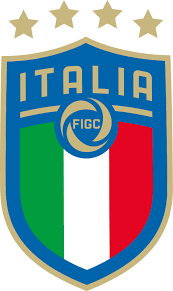 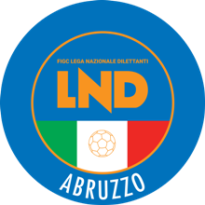 RIPARTENZA UNDER 15STAGIONE SPORTIVA 2020/2021N.B. GLI ALLEGATI IN OGGETTO FANNO PARTE INTEGRANTE DEL C.U.N.69 DEL 9 GIUGNO 2021I PRESENTI CALENDARI SONO DI PROPRIETA' RISERVATA DEL COMITATO REGIONALE ABRUZZO, PER LA LORO RIPRODUZIONE, A QUALSIASI TITOLO, E' NECESSARIA L'AUTORIZZAZIONE PREVENTIVA DEL COMITATO STESSO                                                   ************************************************************************                                                   *                                                                      *                                                   *   RIPARTENZA UNDER 15                  GIRONE:   A                   *                                                   *                                                                      *                                                   ************************************************************************.--------------------------------------------------------------.   .--------------------------------------------------------------.| ANDATA: 12/06/21 |                       | RITORNO:          |   | ANDATA: 20/06/21 |                       | RITORNO:          || ORE...: 18:00    |   1  G I O R N A T A  | ORE....:          |   | ORE...: 10:00    |  5  G I O R N A T A   | ORE....:          ||--------------------------------------------------------------|   |--------------------------------------------------------------|| AMITERNINA SCOPPITO          -  GRAN SASSO CALCIO            |   |  GYMNOPEDIE                   -  CURI                        || CURI                         -  OLYMPIA CEDAS                |   |  MANOPPELLO ARABONA           -  GRAN SASSO CALCIO           || GYMNOPEDIE                   -  MANOPPELLO ARABONA           |   |  VALLE PELIGNA                -  OLYMPIA CEDAS               ||      Riposa................  -  VALLE PELIGNA                |   |       Riposa................  -  AMITERNINA SCOPPITO         |.--------------------------------------------------------------.   .--------------------------------------------------------------.| ANDATA: 13/06/21 |                       | RITORNO:          |   | ANDATA: 26/06/21 |                       | RITORNO:          || ORE...: 10:00    |   2  G I O R N A T A  | ORE....:          |   | ORE...: 18:00    |  6  G I O R N A T A   | ORE....:          ||--------------------------------------------------------------|   |--------------------------------------------------------------|| GRAN SASSO CALCIO            -  CURI                         |   |  AMITERNINA SCOPPITO          -  MANOPPELLO ARABONA          || OLYMPIA CEDAS                -  GYMNOPEDIE                   |   |  GRAN SASSO CALCIO            -  OLYMPIA CEDAS               || VALLE PELIGNA                -  AMITERNINA SCOPPITO          |   |  GYMNOPEDIE                   -  VALLE PELIGNA               ||      Riposa................  -  MANOPPELLO ARABONA           |   |       Riposa................  -  CURI                        |.--------------------------------------------------------------.   .--------------------------------------------------------------.| ANDATA: 16/06/21 |                       | RITORNO:          |   | ANDATA: 27/06/21 |                       | RITORNO:          || ORE...: 18:00    |   3  G I O R N A T A  | ORE....:          |   | ORE...: 10:00    |  7  G I O R N A T A   | ORE....:          ||--------------------------------------------------------------|   |--------------------------------------------------------------|| CURI                         -  AMITERNINA SCOPPITO          |   |  MANOPPELLO ARABONA           -  CURI                        || GYMNOPEDIE                   -  GRAN SASSO CALCIO            |   |  OLYMPIA CEDAS                -  AMITERNINA SCOPPITO         || VALLE PELIGNA                -  MANOPPELLO ARABONA           |   |  VALLE PELIGNA                -  GRAN SASSO CALCIO           ||      Riposa................  -  OLYMPIA CEDAS                |   |       Riposa................  -  GYMNOPEDIE                  |.--------------------------------------------------------------.   .--------------------------------------------------------------.| ANDATA: 19/06/21 |                       | RITORNO:          || ORE...: 18:00    |   4  G I O R N A T A  | ORE....:          ||--------------------------------------------------------------|| AMITERNINA SCOPPITO          -  GYMNOPEDIE                   || CURI                         -  VALLE PELIGNA                || OLYMPIA CEDAS                -  MANOPPELLO ARABONA           ||      Riposa................  -  GRAN SASSO CALCIO            ||--------------------------------------------------------------|*---------------------------*                                                     *-----------------------------------*|                   |       **   E L E N C O     C A M P I     D A    G I O C O  **                                   || COMITATO          |                                                                                                 || ABRUZZO           |       **    RIPARTENZA UNDER 15                GIRONE:   A                                      ||---------------------------------------------------------------------------------------------------------------------| -------------------------------------------------| SOCIETA'                             | CAMPO| DENOMINAZIONE CAMPO             LOCALITA' CAMPO               |  ORA  | INDIRIZZO                        TELEFONO       ||--------------------------------------|------|---------------------------------------------------------------|-------| -------------------------------------------------|                                      |      |                                                               |       || AMITERNINA SCOPPITO                  |    2 | SCOPPITO CAMPO COMUNALE         SCOPPITO                      |       | VIA PROVINCIALE                |      717613    ||                                      |      |                                                               |       |                                |                || CURI                                 |  600 | POGGIO DEGLI ULIVI CAMPO 2      POGGIO DEGLI ULIVI            |       | POGGIO DEGLI ULIVI             |      950192    ||                                      |      |                                                               |       |                                |                || GYMNOPEDIE                           |  222 | SULMONA COMUNALE PALLOZZI       SULMONA                       |       | VIALE MATTEOTTI                |                ||                                      |      |                                                               |       |                                |                || GRAN SASSO CALCIO                    |  107 | SAN GREGORIO D. E M. CINQUE     SAN GREGORIO DI L'AQUILA      |       | VIA CAMPO SPORTIVO             | 335  8250952   ||                                      |      |                                                               |       |                                |                || OLYMPIA CEDAS                        |  222 | SULMONA COMUNALE PALLOZZI       SULMONA                       |       | VIALE MATTEOTTI                |                ||                                      |      |                                                               |       |                                |                || VALLE PELIGNA                        |   62 | RAIANO " ALFREDO CIPRIANI "     RAIANO                        |       | VIA DEGLI ZOCCOLANTI           |                ||                                      |      |                                                               |       |                                |                || MANOPPELLO ARABONA                   |   79 | MANOPPELLO SCALO COMUNALE E.A.  MANOPPELLO SCALO              |       | CONTR.LUPI-VIA DELLE INDUSTRIE | 3382 33820796  ||                                      |      |                                                               |       |                                |                ||--------------------------------------|------|---------------------------------------------------------------|-------| -------------------------------------------------                                                   ************************************************************************                                                   *                                                                      *                                                   *   RIPARTENZA UNDER 15                  GIRONE:   B                   *                                                   *                                                                      *                                                   ************************************************************************.--------------------------------------------------------------.   .--------------------------------------------------------------.| ANDATA: 12/06/21 |                       | RITORNO:          |   | ANDATA: 20/06/21 |                       | RITORNO:          || ORE...: 18:00    |   1  G I O R N A T A  | ORE....:          |   | ORE...: 10:00    |  5  G I O R N A T A   | ORE....:          ||--------------------------------------------------------------|   |--------------------------------------------------------------|| BACIGALUPO VASTO MARINA      -  VIRTUS LANCIANO 1924 SRL     |   |  BACIGALUPO VASTO MARINA      -  RIVER CHIETI 65             || RIVER CHIETI 65              -  DURINI PESCARA 1989          |   |  VIRTUS LANCIANO 1924 SRL     -  VILLA 2015                  || VIRTUS VASTO CALCIO          -  VILLA 2015                   |   |  VIRTUS ORTONA CALCIO 2008    -  DURINI PESCARA 1989         ||      Riposa................  -  VIRTUS ORTONA CALCIO 2008    |   |       Riposa................  -  VIRTUS VASTO CALCIO         |.--------------------------------------------------------------.   .--------------------------------------------------------------.| ANDATA: 13/06/21 |                       | RITORNO:          |   | ANDATA: 26/06/21 |                       | RITORNO:          || ORE...: 10:00    |   2  G I O R N A T A  | ORE....:          |   | ORE...: 18:00    |  6  G I O R N A T A   | ORE....:          ||--------------------------------------------------------------|   |--------------------------------------------------------------|| DURINI PESCARA 1989          -  VIRTUS VASTO CALCIO          |   |  DURINI PESCARA 1989          -  VILLA 2015                  || VIRTUS LANCIANO 1924 SRL     -  RIVER CHIETI 65              |   |  RIVER CHIETI 65              -  VIRTUS ORTONA CALCIO 2008   || VIRTUS ORTONA CALCIO 2008    -  BACIGALUPO VASTO MARINA      |   |  VIRTUS VASTO CALCIO          -  BACIGALUPO VASTO MARINA     ||      Riposa................  -  VILLA 2015                   |   |       Riposa................  -  VIRTUS LANCIANO 1924 SRL    |.--------------------------------------------------------------.   .--------------------------------------------------------------.| ANDATA: 16/06/21 |                       | RITORNO:          |   | ANDATA: 27/06/21 |                       | RITORNO:          || ORE...: 18:00    |   3  G I O R N A T A  | ORE....:          |   | ORE...: 10:00    |  7  G I O R N A T A   | ORE....:          ||--------------------------------------------------------------|   |--------------------------------------------------------------|| BACIGALUPO VASTO MARINA      -  VILLA 2015                   |   |  VILLA 2015                   -  RIVER CHIETI 65             || VIRTUS LANCIANO 1924 SRL     -  VIRTUS ORTONA CALCIO 2008    |   |  VIRTUS LANCIANO 1924 SRL     -  DURINI PESCARA 1989         || VIRTUS VASTO CALCIO          -  RIVER CHIETI 65              |   |  VIRTUS ORTONA CALCIO 2008    -  VIRTUS VASTO CALCIO         ||      Riposa................  -  DURINI PESCARA 1989          |   |       Riposa................  -  BACIGALUPO VASTO MARINA     |.--------------------------------------------------------------.   .--------------------------------------------------------------.| ANDATA: 19/06/21 |                       | RITORNO:          || ORE...: 18:00    |   4  G I O R N A T A  | ORE....:          ||--------------------------------------------------------------|| DURINI PESCARA 1989          -  BACIGALUPO VASTO MARINA      || VILLA 2015                   -  VIRTUS ORTONA CALCIO 2008    || VIRTUS VASTO CALCIO          -  VIRTUS LANCIANO 1924 SRL     ||      Riposa................  -  RIVER CHIETI 65              ||--------------------------------------------------------------|*---------------------------*                                                     *-----------------------------------*|                   |       **   E L E N C O     C A M P I     D A    G I O C O  **                                   || COMITATO          |                                                                                                 || ABRUZZO           |       **    RIPARTENZA UNDER 15                GIRONE:   B                                      ||---------------------------------------------------------------------------------------------------------------------| -------------------------------------------------| SOCIETA'                             | CAMPO| DENOMINAZIONE CAMPO             LOCALITA' CAMPO               |  ORA  | INDIRIZZO                        TELEFONO       ||--------------------------------------|------|---------------------------------------------------------------|-------| -------------------------------------------------|                                      |      |                                                               |       || BACIGALUPO VASTO MARINA              |  294 | VASTO MARINA "PADRE F.FANTINI"  VASTO MARINA                  |       | SS 16 LOC.SAN TOMMASO          | 339            ||                                      |      |                                                               |       |                                |                || RIVER CHIETI 65                      |   18 | CHIETI SCALO "CELDIT"           CHIETI SCALO                  |       | VIA PESCARA                    | 0871 562825    ||                                      |      |                                                               |       |                                |                || VIRTUS VASTO CALCIO                  |   77 | VASTO ZONA 167 S.PAOLO          VASTO                         |       | VIA G. SPATARO                 | 0873           ||                                      |      |                                                               |       |                                |                || DURINI PESCARA 1989                  |  556 | "R.FEBO" EX GESUITI             PESCARA                       |       | V.MAESTRI DEL LAVORO D'ITALIA  |      4170841   ||                                      |      |                                                               |       |                                |                || VIRTUS LANCIANO 1924 SRL             |  486 | LANCIANO “MEMMO” VIA G. ROSATO  LANCIANO                      |       | VIA G. ROSATO                  |                ||                                      |      |                                                               |       |                                |                || VIRTUS ORTONA CALCIO 2008            |   46 | ORTONA COMUNALE                 ORTONA                        |       | GIOVANNI XXIII                 |                ||                                      |      |                                                               |       |                                |                || VILLA 2015                           |  144 | FRANCAVILLA ANTISTADIO          FRANCAVILLA AL MARE           |       | VIALE NETTUNO -VALLE ANZUCA    | 085            ||                                      |      |                                                               |       |                                |                ||--------------------------------------|------|---------------------------------------------------------------|-------| -------------------------------------------------                                                   ************************************************************************                                                   *                                                                      *                                                   *   RIPARTENZA UNDER 15                  GIRONE:   C                   *                                                   *                                                                      *                                                   ************************************************************************.--------------------------------------------------------------.   .--------------------------------------------------------------.| ANDATA: 12/06/21 |                       | RITORNO:          |   | ANDATA: 20/06/21 |                       | RITORNO:          || ORE...: 18:00    |   1  G I O R N A T A  | ORE....:          |   | ORE...: 10:00    |  5  G I O R N A T A   | ORE....:          ||--------------------------------------------------------------|   |--------------------------------------------------------------|| FATER ANGELINI ABRUZZO       -  IL DELFINO FLACCO PORTO      |   |  CURI PESCARA                 -  PENNE 1920                  || GLADIUS PESCARA 2010         -  PENNE 1920                   |   |  FATER ANGELINI ABRUZZO       -  GLADIUS PESCARA 2010        ||      Riposa................  -  ACCADEMIA BIANCAZZURRA       |   |  IL DELFINO FLACCO PORTO      -  ACCADEMIA BIANCAZZURRA      || 2000 CALCIO ACQUAESAPONE     -  CURI PESCARA                 |   |       Riposa................  -  2000 CALCIO ACQUAESAPONE    |.--------------------------------------------------------------.   .--------------------------------------------------------------.| ANDATA: 13/06/21 |                       | RITORNO:          |   | ANDATA: 26/06/21 |                       | RITORNO:          || ORE...: 10:00    |   2  G I O R N A T A  | ORE....:          |   | ORE...: 18:00    |  6  G I O R N A T A   | ORE....:          ||--------------------------------------------------------------|   |--------------------------------------------------------------|| ACCADEMIA BIANCAZZURRA       -  2000 CALCIO ACQUAESAPONE     |   |  GLADIUS PESCARA 2010         -  CURI PESCARA                || CURI PESCARA                 -  FATER ANGELINI ABRUZZO       |   |  PENNE 1920                   -  ACCADEMIA BIANCAZZURRA      || IL DELFINO FLACCO PORTO      -  GLADIUS PESCARA 2010         |   |       Riposa................  -  FATER ANGELINI ABRUZZO      ||      Riposa................  -  PENNE 1920                   |   |  2000 CALCIO ACQUAESAPONE     -  IL DELFINO FLACCO PORTO     |.--------------------------------------------------------------.   .--------------------------------------------------------------.| ANDATA: 16/06/21 |                       | RITORNO:          |   | ANDATA: 27/06/21 |                       | RITORNO:          || ORE...: 18:00    |   3  G I O R N A T A  | ORE....:          |   | ORE...: 10:00    |  7  G I O R N A T A   | ORE....:          ||--------------------------------------------------------------|   |--------------------------------------------------------------|| FATER ANGELINI ABRUZZO       -  ACCADEMIA BIANCAZZURRA       |   |  ACCADEMIA BIANCAZZURRA       -  GLADIUS PESCARA 2010        || IL DELFINO FLACCO PORTO      -  CURI PESCARA                 |   |  FATER ANGELINI ABRUZZO       -  2000 CALCIO ACQUAESAPONE    ||      Riposa................  -  GLADIUS PESCARA 2010         |   |  IL DELFINO FLACCO PORTO      -  PENNE 1920                  || 2000 CALCIO ACQUAESAPONE     -  PENNE 1920                   |   |       Riposa................  -  CURI PESCARA                |.--------------------------------------------------------------.   .--------------------------------------------------------------.| ANDATA: 19/06/21 |                       | RITORNO:          || ORE...: 18:00    |   4  G I O R N A T A  | ORE....:          ||--------------------------------------------------------------|| ACCADEMIA BIANCAZZURRA       -  CURI PESCARA                 || GLADIUS PESCARA 2010         -  2000 CALCIO ACQUAESAPONE     || PENNE 1920                   -  FATER ANGELINI ABRUZZO       ||      Riposa................  -  IL DELFINO FLACCO PORTO      ||--------------------------------------------------------------|*---------------------------*                                                     *-----------------------------------*|                   |       **   E L E N C O     C A M P I     D A    G I O C O  **                                   || COMITATO          |                                                                                                 || ABRUZZO           |       **    RIPARTENZA UNDER 15                GIRONE:   C                                      ||---------------------------------------------------------------------------------------------------------------------| -------------------------------------------------| SOCIETA'                             | CAMPO| DENOMINAZIONE CAMPO             LOCALITA' CAMPO               |  ORA  | INDIRIZZO                        TELEFONO       ||--------------------------------------|------|---------------------------------------------------------------|-------| -------------------------------------------------|                                      |      |                                                               |       || FATER ANGELINI ABRUZZO               |  556 | "R.FEBO" EX GESUITI             PESCARA                       |       | V.MAESTRI DEL LAVORO D'ITALIA  |      4170841   ||                                      |      |                                                               |       |                                |                || GLADIUS PESCARA 2010                 |  142 | PESCARA-" DONATI-RANCITELLI"    PESCARA                       |       | VIA IMELE                      |                ||                                      |      |                                                               |       |                                |                || 2000 CALCIO ACQUAESAPONE             |   45 | MONTESILVANO"G. SPEZIALE"       MONTESILVANO                  |       | VIA UGO FOSCOLO                |                ||                                      |      |                                                               |       |                                |                || ACCADEMIA BIANCAZZURRA               |   12 | PESCARA "ADRIANO FLACCO"        PESCARA                       |       | VIA PEPE                       |      42831     ||                                      |      |                                                               |       |                                |                || CURI PESCARA                         |  514 | POGGIO DEGLI ULIVI CAMPO 1      POGGIO DEGLI ULIVI            |       | POGGIO DEGLI ULIVI             |      950192    ||                                      |      |                                                               |       |                                |                || IL DELFINO FLACCO PORTO              |  487 | PESCARA"SAN MARCO"              PESCARA                       |       | VIA SAN MARCO SNC              | 085  4313971   ||                                      |      |                                                               |       |                                |                || PENNE 1920                           |  215 | PENNE "OSSICELLI" COLANGELO     PENNE                         |       | STRADA POV. 151 PER LORETO A.  | 085  8210819   ||                                      |      |                                                               |       |                                |                ||--------------------------------------|------|---------------------------------------------------------------|-------| -------------------------------------------------                                                   ************************************************************************                                                   *                                                                      *                                                   *   RIPARTENZA UNDER 15                  GIRONE:   D                   *                                                   *                                                                      *                                                   ************************************************************************.--------------------------------------------------------------.   .--------------------------------------------------------------.| ANDATA: 12/06/21 |                       | RITORNO:          |   | ANDATA: 20/06/21 |                       | RITORNO:          || ORE...: 18:00    |   1  G I O R N A T A  | ORE....:          |   | ORE...: 10:00    |  5  G I O R N A T A   | ORE....:          ||--------------------------------------------------------------|   |--------------------------------------------------------------|| PICCOLI GIALLOROSSI          -  NUOVA SANTEGIDIESE 1948      |   |  NUOVA SANTEGIDIESE 1948      -  COLOGNA CALCIO              || SILVI CALCIO                 -  COLOGNA CALCIO               |   |  PICCOLI GIALLOROSSI          -  VALLE DEL VOMANO            || UNIVERSAL ROSETO             -  PINETO CALCIO                |   |  PINETO CALCIO                -  GIULIANOVA                  || VALLE DEL VOMANO             -  GIULIANOVA                   |   |  UNIVERSAL ROSETO             -  SILVI CALCIO                |.--------------------------------------------------------------.   .--------------------------------------------------------------.| ANDATA: 13/06/21 |                       | RITORNO:          |   | ANDATA: 26/06/21 |                       | RITORNO:          || ORE...: 10:00    |   2  G I O R N A T A  | ORE....:          |   | ORE...: 18:00    |  6  G I O R N A T A   | ORE....:          ||--------------------------------------------------------------|   |--------------------------------------------------------------|| COLOGNA CALCIO               -  VALLE DEL VOMANO             |   |  COLOGNA CALCIO               -  GIULIANOVA                  || GIULIANOVA                   -  PICCOLI GIALLOROSSI          |   |  PICCOLI GIALLOROSSI          -  PINETO CALCIO               || NUOVA SANTEGIDIESE 1948      -  UNIVERSAL ROSETO             |   |  SILVI CALCIO                 -  NUOVA SANTEGIDIESE 1948     || PINETO CALCIO                -  SILVI CALCIO                 |   |  VALLE DEL VOMANO             -  UNIVERSAL ROSETO            |.--------------------------------------------------------------.   .--------------------------------------------------------------.| ANDATA: 16/06/21 |                       | RITORNO:          |   | ANDATA: 27/06/21 |                       | RITORNO:          || ORE...: 18:00    |   3  G I O R N A T A  | ORE....:          |   | ORE...: 10:00    |  7  G I O R N A T A   | ORE....:          ||--------------------------------------------------------------|   |--------------------------------------------------------------|| PICCOLI GIALLOROSSI          -  COLOGNA CALCIO               |   |  GIULIANOVA                   -  SILVI CALCIO                || PINETO CALCIO                -  NUOVA SANTEGIDIESE 1948      |   |  NUOVA SANTEGIDIESE 1948      -  VALLE DEL VOMANO            || UNIVERSAL ROSETO             -  GIULIANOVA                   |   |  PINETO CALCIO                -  COLOGNA CALCIO              || VALLE DEL VOMANO             -  SILVI CALCIO                 |   |  UNIVERSAL ROSETO             -  PICCOLI GIALLOROSSI         |.--------------------------------------------------------------.   .--------------------------------------------------------------.| ANDATA: 19/06/21 |                       | RITORNO:          || ORE...: 18:00    |   4  G I O R N A T A  | ORE....:          ||--------------------------------------------------------------|| COLOGNA CALCIO               -  UNIVERSAL ROSETO             || GIULIANOVA                   -  NUOVA SANTEGIDIESE 1948      || SILVI CALCIO                 -  PICCOLI GIALLOROSSI          || VALLE DEL VOMANO             -  PINETO CALCIO                ||--------------------------------------------------------------|*---------------------------*                                                     *-----------------------------------*|                   |       **   E L E N C O     C A M P I     D A    G I O C O  **                                   || COMITATO          |                                                                                                 || ABRUZZO           |       **    RIPARTENZA UNDER 15                GIRONE:   D                                      ||---------------------------------------------------------------------------------------------------------------------| -------------------------------------------------| SOCIETA'                             | CAMPO| DENOMINAZIONE CAMPO             LOCALITA' CAMPO               |  ORA  | INDIRIZZO                        TELEFONO       ||--------------------------------------|------|---------------------------------------------------------------|-------| -------------------------------------------------|                                      |      |                                                               |       || PICCOLI GIALLOROSSI                  |  254 | GIULIANOVA  CASTRUM T.ORSINI    GIULIANOVA LIDO               |       | VIA DEI CEDRI EX VIA TERRACINA |                ||                                      |      |                                                               |       |                                |                || SILVI CALCIO                         |  214 | SILVI MARINA "U. DI FEBO "      SILVI MARINA                  |       | VIA PIOMBA - LUNGOMARE         | 085            ||                                      |      |                                                               |       |                                |                || UNIVERSAL ROSETO                     |   13 | ROSETO ABRUZZI COM.LE PATRIZI   ROSETO DEGLI ABRUZZI          |       | VIA PATRIZI 11                 | 0039 08589307  ||                                      |      |                                                               |       |                                |                || VALLE DEL VOMANO                     |   21 | CASTELNUOVO VOMANO COMUNALE     CASTELNUOVO VOMANO            |       | VIA NAPOLI                     |      TE        ||                                      |      |                                                               |       |                                |                || COLOGNA CALCIO                       |   22 | COLOGNA SPIAGGIA "S.DEMILIO"    COLOGNA SPIAGGIA              |       | VIA ROMUALDI (SP PER COLOGNA)  | 0039           ||                                      |      |                                                               |       |                                |                || GIULIANOVA                           |  254 | GIULIANOVA  CASTRUM T.ORSINI    GIULIANOVA LIDO               |       | VIA DEI CEDRI EX VIA TERRACINA |                ||                                      |      |                                                               |       |                                |                || NUOVA SANTEGIDIESE 1948              |  743 | SANT'EGIDIO A.V.SECONDARIO EA   SANT'EGIDIO ALLA VIBRATA      |       | VIA G.D'ANNUNZIO               | 3457 TE        ||                                      |      |                                                               |       |                                |                || PINETO CALCIO                        |  258 | PINETO COMUNALE DRUDA           PINETO                        |       | VIA VENEZIA                    | 085  9490021   ||                                      |      |                                                               |       |                                |                ||--------------------------------------|------|---------------------------------------------------------------|-------| -------------------------------------------------